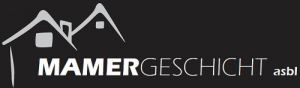 Dokumente zur Geschichte der Gemeinde Mamer / Documents relatifs à l’histoire de la Commune de MamerPersönlichkeiten / PersonnagesAutor / Auteur : Ralph LETSCH (v131211)FRANTZ Nicolas, dit Nic.(* 04.11.1899, Mamer ; † 08.11.1985, Luxembourg) Sport - Radsport / Sports - CyclismeBiographie (fr)Né le 4 novembre 1899 à Mamer, Nicolas FRANTZ a été l’un des plus grands coureurs cyclistes de tous les temps et un des personnages les plus célèbres de Mamer et du Luxembourg.Nicolas FRANTZ a obtenu ses plus grands succès dans le Tour de France : 2 victoires finales (1927 et 1928), 20 victoires d’étape ainsi que de nombreuses places d’honneur et 37 jours de course en maillot jaune.Nicolas FRANTZ est le seul coureur à avoir porté le maillot jaune du début à la fin d'un Tour de France. En 1928, parti comme vainqueur du Tour de France 1927, il a gagné la première étape et également la dernière étape!"Homme réservé, observateur, Nicolas FRANTZ fut le champion de la technique. On disait de lui qu'il ne négligeait aucun détail et accumulait les réserves comme on accumule les économies." (Maillot jaune). Ayant passé toute sa vie à Mamer comme père de famille, commerçant de cycles et dirigeant du « Velo-Sport » local, Nicolas FRANTZ s’est éteint le 8 novembre 1985 à Luxembourg.Palmarès (fr)http://www.memoire-du-cyclisme.eu/palmares/frantz_nicolas.php http://velopalmares.free.fr/frantz.htm http://www.letour.fr/HISTO/fr/TDF/coureur/2168.html Philatelistische Dokumente / Documents philatéliquesLU « Post - Luxembourg » 2002-05-15 : Briefmarke / Timbre (Kutter - Le Champion)LU « Post - Luxembourg » 2003-03-18 : Briefmarke / Timbre (Mamer Schlass)LU « Post - Luxembourg » 2010-09-27 : Briefmarke / Timbre (Nicolas FRANTZ)LU « Post - Luxembourg » 2013-05-02 : Block / Bloc (100e Tour de France)GAMBIA 2003 : Block / Bloc (Centenaire Tour de France – Années 1927-1930)LU « Post - Mamer » 1999-11-04 : Sonderstempel / Cachet spécialLU « Post - Mamer » 2010-11-13 : Sonderstempel / Cachet spécialLiteratur / LittératureMiroir des Sports, 1929. La Galerie des Champions - No 3.Elcheroth, Raymond, 1985. Nic. Frantz : er war der grösste. Télécran Jg. 7, Nr. 46: 26-27. Luxembourg.Steinberg, Félix, 1986. Als der Tour de France zum Tour de Frantz wurde : eine sportliche Reminiszenz. Lëtzebuerger Almanach ’87: 498-. Binsfeld, LuxembourgBausch, Armando, 1988. Sternstunden des Luxemburger Sports - Band 1. ISBN 2-87963-016-9.Ollivier, Jean-Paul, 1999. Maillot jaune. ISBN 2-7O98-1091-3).Bressler, Henri, Pierre Gricius, Georges Klepper, Fernand Thill & Pilo Fonck, 2007. NICOLAS FRANTZ - Quand nos grands-pères parlaient du Tour de Frantz. 158 p. Éditions Saint-Paul, Luxembourg. ISBN 13 : 978-2-87963-677-1.Weblinks / Liens Webhttp://lb.wikipedia.org/wiki/Nicolas_Frantz 